Początek formularzaDół formularzaAdres strony internetowej, na której zamieszczona będzie specyfikacja istotnych warunków zamówienia (jeżeli dotyczy): http://www.powiatpajeczno.biuletyn.netOgłoszenie nr 49744 - 2017 z dnia 2017-03-23 r. Pajęczno: Rozbudowa drogi powiatowej Nr 4536 E Rychłocice – Osjaków – Siemkowice – Pajęczno na odcinku Lipnik(skrzyżowanie z drogą powiatową nr 3504 E) – Siemkowice 
OGŁOSZENIE O ZAMÓWIENIU - Roboty budowlane Zamieszczanie ogłoszenia: obowiązkowe Ogłoszenie dotyczy: zamówienia publicznego Zamówienie dotyczy projektu lub programu współfinansowanego ze środków Unii Europejskiej tak 
Nazwa projektu lub programu
Zamówienie związane z realizacją operacji typu „Budowa lub modernizacja dróg lokalnych” w ramach poddziałania „Wsparcie inwestycji związanych z tworzeniem, ulepszaniem lub rozbudową wszystkich rodzajów małej infrastruktury, w tym inwestycji w energię odnawialną i oszczędzanie energii” z udziałem środków Europejskiego Funduszu Rolnego na rzecz Rozwoju Obszarów Wiejskich w ramach Programu Rozwoju Obszarów Wiejskich na lata 2014-2020O zamówienie mogą ubiegać się wyłącznie zakłady pracy chronionej oraz wykonawcy, których działalność, lub działalność ich wyodrębnionych organizacyjnie jednostek, które będą realizowały zamówienie, obejmuje społeczną i zawodową integrację osób będących członkami grup społecznie marginalizowanych nie 
Należy podać minimalny procentowy wskaźnik zatrudnienia osób należących do jednej lub więcej kategorii, o których mowa w art. 22 ust. 2 ustawy Pzp, nie mniejszy niż 30%, osób zatrudnionych przez zakłady pracy chronionej lub wykonawców albo ich jednostki (w %) SEKCJA I: ZAMAWIAJĄCYPostępowanie przeprowadza centralny zamawiający nie Postępowanie przeprowadza podmiot, któremu zamawiający powierzył/powierzyli przeprowadzenie postępowania nie Informacje na temat podmiotu któremu zamawiający powierzył/powierzyli prowadzenie postępowania:
Postępowanie jest przeprowadzane wspólnie przez zamawiającychnie 
Jeżeli tak, należy wymienić zamawiających, którzy wspólnie przeprowadzają postępowanie oraz podać adresy ich siedzib, krajowe numery identyfikacyjne oraz osoby do kontaktów wraz z danymi do kontaktów: 

Postępowanie jest przeprowadzane wspólnie z zamawiającymi z innych państw członkowskich Unii Europejskiej nie W przypadku przeprowadzania postępowania wspólnie z zamawiającymi z innych państw członkowskich Unii Europejskiej – mające zastosowanie krajowe prawo zamówień publicznych:
Informacje dodatkowe:I. 1) NAZWA I ADRES: Starostwo Powiatowe w Pajęcznie, krajowy numer identyfikacyjny 15139917200000, ul. ul. Kościuszki  76, 98330   Pajęczno, woj. łódzkie, państwo Polska, tel. 034 3113120, 3113121, e-mail zamowienia@powiatpajeczno.pl, faks 343 113 121. 
Adres strony internetowej (URL): www.powiatpajeczno.biuletyn.netI. 2) RODZAJ ZAMAWIAJĄCEGO: Administracja samorządowa I.3) WSPÓLNE UDZIELANIE ZAMÓWIENIA (jeżeli dotyczy): Podział obowiązków między zamawiającymi w przypadku wspólnego przeprowadzania postępowania, w tym w przypadku wspólnego przeprowadzania postępowania z zamawiającymi z innych państw członkowskich Unii Europejskiej (który z zamawiających jest odpowiedzialny za przeprowadzenie postępowania, czy i w jakim zakresie za przeprowadzenie postępowania odpowiadają pozostali zamawiający, czy zamówienie będzie udzielane przez każdego z zamawiających indywidualnie, czy zamówienie zostanie udzielone w imieniu i na rzecz pozostałych zamawiających): I.4) KOMUNIKACJA: 
Nieograniczony, pełny i bezpośredni dostęp do dokumentów z postępowania można uzyskać pod adresem (URL)nie 
Adres strony internetowej, na której zamieszczona będzie specyfikacja istotnych warunków zamówienia tak 
www.powiatpajeczno.biuletyn.net
Dostęp do dokumentów z postępowania jest ograniczony - więcej informacji można uzyskać pod adresem nie 
Oferty lub wnioski o dopuszczenie do udziału w postępowaniu należy przesyłać:
Elektronicznienie 
adres Dopuszczone jest przesłanie ofert lub wniosków o dopuszczenie do udziału w postępowaniu w inny sposób:
nie 
Wymagane jest przesłanie ofert lub wniosków o dopuszczenie do udziału w postępowaniu w inny sposób:
nie 
Adres: 
Komunikacja elektroniczna wymaga korzystania z narzędzi i urządzeń lub formatów plików, które nie są ogólnie dostępnenie 
Nieograniczony, pełny, bezpośredni i bezpłatny dostęp do tych narzędzi można uzyskać pod adresem: (URL) SEKCJA II: PRZEDMIOT ZAMÓWIENIA 
II.1) Nazwa nadana zamówieniu przez zamawiającego: Rozbudowa drogi powiatowej Nr 4536 E Rychłocice – Osjaków – Siemkowice – Pajęczno na odcinku Lipnik(skrzyżowanie z drogą powiatową nr 3504 E) – Siemkowice 
Numer referencyjny: IR.272.03.2017
Przed wszczęciem postępowania o udzielenie zamówienia przeprowadzono dialog techniczny nie 
II.2) Rodzaj zamówienia: roboty budowlane 
II.3) Informacja o możliwości składania ofert częściowych
Zamówienie podzielone jest na części: Nie 

II.4) Krótki opis przedmiotu zamówienia (wielkość, zakres, rodzaj i ilość dostaw, usług lub robót budowlanych lub określenie zapotrzebowania i wymagań ) a w przypadku partnerstwa innowacyjnego - określenie zapotrzebowania na innowacyjny produkt, usługę lub roboty budowlane: Przedmiotem zamówienia jest wykonanie robót budowlanych polegających na rozbudowie drogi powiatowej Nr 4536 E Rychłocice – Osjaków – Siemkowice – Pajęczno na odcinku Lipnik (skrzyżowanie z drogą powiatową nr 3504 E) – Siemkowice na długości 3103.78 m w km 2+276÷5+379,78 Chodnik w m. Mazaniec, szer. 1,5 m, dł. 411,30 m w km 2+492.44÷2+903.74 Chodnik w m. Siemkowice, szer. 2,0 (strona prawa) 1,5m lub do granic ogrodzeń (strona lewa) dł. 287,08 m, w km 5+092.70÷5+379,78 Zjazdy gospodarcze(indywidualne): Zjazdy do posesji oraz zjazdy przez projektowany chodnik należy wykonać z betonowej kostki wibroprasowanej betonowej gr. 8cm na podsypce cem. - piaskowej gr. 3cm,podbudowa z kruszywa stab. mechanicznie gr. 20cm Zjazdy na pola przez pobocze należy wykonać z tłucznia kamiennego gr. 15 cm Szerokość pobocza : 0,75 m Konstrukcja poboczy: - Nawierzchnia z destruktu - gr. 6cm. - Kamień łamany - gr. 10cm. Szerokość jezdni : - 5,5m÷7,0, przekrój półuliczny, uliczny i szlakowy. Konstrukcja jezdni Wzmocnienie istniejącej jezdni: w km 2+276÷2+965 - warstwa ścieralna z betonu asfaltowego gr. 4cm. Na odc. 2+276÷2+965 wykonać warstwę ścieralną ze względu iż w poprzednich etapach budowy został wykonany etap wzmocnień i poszerzeń. w km 2+965÷3+453,20 - warstwa ścieralna z betonu asfaltowego gr. 4cm. - warstwa wyrównawcza gr min 2cm - w km 3+453,20÷3+953,40 - warstwa ścieralna z betonu asfaltowego gr. 4cm. - warstwa wyrównawcza gr min 3cm - w km 3+953,40÷4+441,60 - warstwa ścieralna z betonu asfaltowego gr. 4cm. - warstwa wyrównawcza gr min 4cm w km 4+441,60÷4+923,89 - warstwa ścieralna z betonu asfaltowego gr. 4cm. - warstwa wyrównawcza gr min 2cm - w km 4+923,89÷5+400,00 - warstwa ścieralna z betonu asfaltowego gr. 4cm. - 5cm warstwa wiążąca - warstwa wyrównawcza gr min 2cm w km 5+400,00÷5+379.78 - warstwa ścieralna z betonu asfaltowego gr. 4cm. - 4cm warstwa wiążąca - warstwa wyrównawcza gr min 2cm Konstrukcja poszerzeń. jezdni: -Warstwa ścieralna z betonu asfaltowego grubości 4cm - Wyrównanie jezdni masą mineralno – bitumiczną - Beton asfaltowy w warstwie wiążącej gr. 8cm - Podbudowa zasadnicza z kruszywa łamanego stabilizowanego mechanicznie gr. 20cm - Wzmocnienie podłoża - stabil. gruntu cementem z bet. o Rm = 2,5 MPa gr. 10cm Odwodnienie: Na odcinkach rowu odpływowego, pod zjazdami gospodarczymi, zastosowano przepusty z rur PEHD 400 . Na zjazdach do posesji zastosowano ścianki czołowe, natomiast na zjazdach na pola zastosowano ścięte końcówki rur W m. Mazaniec odwodnienie stanowić będzie ściek przykrawężnikowy wykonany z betonowej kostki wibroprasowanej gr.8 cm na podscypce cem-piask gr. 4 cm. Pod ściekiem należy wykonać stabilizację gruntu cementem o Rm 2,5MPa gr. 15cm. Odbiornik ścieków wykonany będzie z rur PVC fi 160mm do rowu za chodnikiem. Rów za chodnikiem umocnić płytami ażurowymi prefabrykowanymi typu "Meba" o gr. 10cm, na podsypce cem.-piask. 1:4 gr. 5cm. W miejscowości Siemkowice należy wyregulować istniejące wpusty deszczowe. Remont mostu: Remont mostu polega na wymianie nawierzchni, izolacji , wymiany poręczy, odnowie belek gzymsowych , obrukowaniu stożków. Należy zerwać nawierzchnię do istniejącego pomostu , oczyścić i zaizolować. Na nową nawierzchnię składać się będzie: - Beton asfaltowy w warstwie ścieralnej grubości 4cm. wg PN-EN 13108-1:2006 (U) - Beton asfaltowy w warstwie wiążącej grubości 8cm. wg PN-EN 13108-1:2006 (U) - Izolacja z papy termozgrzewalnej - Chudy beton gr. 5cm B25 Na moście wykonać piaskowanie powierzchni konstrukcji żelbetowych, torkretowanie. Należy również wymienić dylatacje na moście. Stożki należy umocnić brukiem gr.10-15 cm na podbudowie z betonu B10 gr.20cm. Należy uzupełnić ubytki betonu na całej konstrukcji obiektu zaprawą naprawczą PCC oraz skuć zgrubienia o ostrych krawędzi. Powierzchnie betonów zaizolować . Bariery wymienić na typu mostowego BPS/2 oraz na dalszym odcinku za mostem ustawić bariery przekładkowe typu SP-06. Dodatkowo należy zamontować ścieki betonowe oraz wyremontować schody techniczne. Organizacja ruchu: Oznakowanie poziome jako grubowarstwowe strukturalne , oznakowanie pionowe z foli II generacji . 

II.5) Główny kod CPV: 45000000-7
Dodatkowe kody CPV:45000000-8, 45111200-0, 45111300-1, 45233222-1, 45233140-2
II.6) Całkowita wartość zamówienia (jeżeli zamawiający podaje informacje o wartości zamówienia): 
Wartość bez VAT: 
Waluta: 
(w przypadku umów ramowych lub dynamicznego systemu zakupów – szacunkowa całkowita maksymalna wartość w całym okresie obowiązywania umowy ramowej lub dynamicznego systemu zakupów)
II.7) Czy przewiduje się udzielenie zamówień, o których mowa w art. 67 ust. 1 pkt 6 i 7 lub w art. 134 ust. 6 pkt 3 ustawy Pzp: nie 
II.8) Okres, w którym realizowane będzie zamówienie lub okres, na który została zawarta umowa ramowa lub okres, na który został ustanowiony dynamiczny system zakupów:data zakończenia: 30/09/2017
II.9) Informacje dodatkowe: SEKCJA III: INFORMACJE O CHARAKTERZE PRAWNYM, EKONOMICZNYM, FINANSOWYM I TECHNICZNYM III.1) WARUNKI UDZIAŁU W POSTĘPOWANIU III.1.1) Kompetencje lub uprawnienia do prowadzenia określonej działalności zawodowej, o ile wynika to z odrębnych przepisów
Określenie warunków: 
Informacje dodatkowe 
III.1.2) Sytuacja finansowa lub ekonomiczna 
Określenie warunków: 
Informacje dodatkowe 
III.1.3) Zdolność techniczna lub zawodowa 
Określenie warunków: O zamówienie mogą ubiegać się wykonawcy, którzy: 1.posiadają wiedzę i doświadczenie niezbędne do wykonania przedmiotu zamówienia, tj. udokumentują wykonanie w okresie ostatnich pięciu lat przed upływem terminu składania ofert, a jeżeli okres prowadzenia działalności jest krótszy – w tym okresie, co najmniej dwie roboty budowlane polegające na budowie lub przebudowie drogi o wartości nie mniejszej niż 1 000 000 PLN brutto ( każda) , 2.dysponują osobami zdolnymi do wykonania zamówienia, które będą uczestniczyć w wykonywaniu zamówienia, tj.: osobą, która będzie pełnić funkcję kierownika budowy, posiadającą uprawnienia do kierowania robotami budowlanymi w specjalności drogowej. Kierownik budowy oraz kierownicy robót powinni posiadać uprawnienia budowlane zgodnie z ustawą z dnia 07.07.1994r. Prawo budowlane (j.t. Dz. U. z 2016r., poz. 290) oraz rozporządzeniem Ministra Infrastruktury i Rozwoju z dnia 11.09.2014r. w sprawie samodzielnych funkcji technicznych w budownictwie (Dz. U. z 2014r., poz. 1278) lub odpowiadające im ważne uprawnienia budowlane, które zostały wydane na podstawie wcześniej obowiązujących przepisów. Zgodnie z art. 12a ustawy Prawo budowlane samodzielne funkcje techniczne w budownictwie, określone w art. 12 ust. 1 ustawy mogą również wykonywać osoby, których odpowiednie kwalifikacje zawodowe zostały uznane na zasadach określonych w przepisach odrębnych. Regulację odrębną stanowią przepisy ustawy z dnia 22.12.2015r. o zasadach uznawania kwalifikacji zawodowych nabytych w państwach członkowskich Unii Europejskiej (Dz. U. z 2016r., poz. 65). 
Zamawiający wymaga od wykonawców wskazania w ofercie lub we wniosku o dopuszczenie do udziału w postępowaniu imion i nazwisk osób wykonujących czynności przy realizacji zamówienia wraz z informacją o kwalifikacjach zawodowych lub doświadczeniu tych osób: nie 
Informacje dodatkowe: III.2) PODSTAWY WYKLUCZENIA III.2.1) Podstawy wykluczenia określone w art. 24 ust. 1 ustawy Pzp
III.2.2) Zamawiający przewiduje wykluczenie wykonawcy na podstawie art. 24 ust. 5 ustawy Pzp tak 
Zamawiający przewiduje następujące fakultatywne podstawy wykluczenia: III.3) WYKAZ OŚWIADCZEŃ SKŁADANYCH PRZEZ WYKONAWCĘ W CELU WSTĘPNEGO POTWIERDZENIA, ŻE NIE PODLEGA ON WYKLUCZENIU ORAZ SPEŁNIA WARUNKI UDZIAŁU W POSTĘPOWANIU ORAZ SPEŁNIA KRYTERIA SELEKCJI Oświadczenie o niepodleganiu wykluczeniu oraz spełnianiu warunków udziału w postępowaniu 
tak 
Oświadczenie o spełnianiu kryteriów selekcji 
nie III.4) WYKAZ OŚWIADCZEŃ LUB DOKUMENTÓW , SKŁADANYCH PRZEZ WYKONAWCĘ W POSTĘPOWANIU NA WEZWANIE ZAMAWIAJACEGO W CELU POTWIERDZENIA OKOLICZNOŚCI, O KTÓRYCH MOWA W ART. 25 UST. 1 PKT 3 USTAWY PZP: Odpis z właściwego rejestru lub z centralnej ewidencji i informacji o działalności gospodarczej, jeżeli odrębne przepisy wymagają wpisu do rejestru lub ewidencji, w celu potwierdzenia braku podstaw wykluczenia na podstawie art. 24 ust. 5 pkt 1 ustawy.III.5) WYKAZ OŚWIADCZEŃ LUB DOKUMENTÓW SKŁADANYCH PRZEZ WYKONAWCĘ W POSTĘPOWANIU NA WEZWANIE ZAMAWIAJACEGO W CELU POTWIERDZENIA OKOLICZNOŚCI, O KTÓRYCH MOWA W ART. 25 UST. 1 PKT 1 USTAWY PZP III.5.1) W ZAKRESIE SPEŁNIANIA WARUNKÓW UDZIAŁU W POSTĘPOWANIU:
1.Wykaz robót budowlanych, zgodny ze wzorem stanowiącym załącznik nr 4 do SIWZ, spełniających wymagania określone w punkcie 5.2. SIWZ wykonanych nie wcześniej niż w okresie ostatnich 5 lat przed upływem terminu składania ofert, a jeżeli okres prowadzenia działalności jest krótszy – w tym okresie, wraz z podaniem ich rodzaju, wartości, daty, miejsca wykonania i podmiotów, na rzecz których roboty te zostały wykonane, z załączeniem dowodów określających czy te roboty budowlane zostały wykonane należycie, w szczególności informacji o tym czy roboty zostały wykonane zgodnie z przepisami prawa budowlanego i prawidłowo ukończone, przy czym dowodami, o których mowa, są referencje bądź inne dokumenty wystawione przez podmiot, na rzecz którego roboty budowlane były wykonywane, a jeżeli z uzasadnionej przyczyny o obiektywnym charakterze wykonawca nie jest w stanie uzyskać tych dokumentów – inne dokumenty, 2.Wykaz osób, zgodny ze wzorem stanowiącym załącznik nr 5 do SIWZ, skierowanych przez wykonawcę do realizacji zamówienia publicznego, spełniających wymagania określone w punkcie 5.3. SIWZ wraz z informacjami na temat ich kwalifikacji zawodowych, uprawnień, doświadczenia i wykształcenia niezbędnych do wykonania zamówienia publicznego, a także zakresu wykonywanych przez nie czynności oraz informacją o podstawie do dysponowania tymi osobami. 
III.5.2) W ZAKRESIE KRYTERIÓW SELEKCJI:III.6) WYKAZ OŚWIADCZEŃ LUB DOKUMENTÓW SKŁADANYCH PRZEZ WYKONAWCĘ W POSTĘPOWANIU NA WEZWANIE ZAMAWIAJACEGO W CELU POTWIERDZENIA OKOLICZNOŚCI, O KTÓRYCH MOWA W ART. 25 UST. 1 PKT 2 USTAWY PZP III.7) INNE DOKUMENTY NIE WYMIENIONE W pkt III.3) - III.6) SEKCJA IV: PROCEDURA IV.1) OPIS 
IV.1.1) Tryb udzielenia zamówienia: przetarg nieograniczony 
IV.1.2) Zamawiający żąda wniesienia wadium:tak, 
Informacja na temat wadium 
1.Wykonawca zobowiązany jest zabezpieczyć swoją ofertę wadium w wysokości 20 000,00 PLN (brutto). 2. Wadium może być wniesione w formach określonych w art. 45 ust. 6 ustawy. 3. W przypadku składania przez wykonawcę wadium w formie gwarancji lub poręczeń, gwarancja lub poręczenie powinno być sporządzone zgodnie z obowiązującym prawem i powinno zawierać następujące elementy: 1)nazwę dającego zlecenie (wykonawcy), beneficjenta gwarancji (zamawiającego), gwaranta (banku lub instytucji ubezpieczeniowej udzielających gwarancji) oraz wskazanie ich siedzib, 2)określenie wierzytelności, która ma być zabezpieczona gwarancją, 3)kwotę gwarancji, 4)termin ważności gwarancji, 5)zobowiązanie gwaranta do: „zapłacenia kwoty gwarancji na pierwsze pisemne żądanie zamawiającego zawierające oświadczenie, iż wykonawca, którego ofertę wybrano: a)odmówił podpisania umowy w sprawie zamówienia publicznego na warunkach określonych w ofercie, lub b)nie wniósł wymaganego zabezpieczenia należytego wykonania umowy, lub c)zawarcie umowy w sprawie zamówienia publicznego stało się niemożliwe z przyczyn leżących po stronie wykonawcy, lub d)wykonawca w odpowiedzi na wezwanie, o którym mowa w art. 26 ust. 3 i 3a, z przyczyn leżących po jego stronie, nie złożył oświadczeń lub dokumentów potwierdzających okoliczności, o których mowa w art. 25 ust. 1, oświadczenia, o którym mowa w art. 25a ust. 1, pełnomocnictw lub nie wyraził zgody na poprawienie omyłki, o której mowa w art. 87 ust. 2 pkt. 3, co spowodowało brak możliwości wybrania oferty złożonej przez wykonawcę jako najkorzystniejszej.” Wadium wnoszone w formie gwarancji lub poręczeń należy dołączyć do oferty w kopii a oryginał oddzielnie. 4. Wadium wnoszone w pieniądzu należy wpłacić przelewem na następujący rachunek Zamawiającego. 
IV.1.3) Przewiduje się udzielenie zaliczek na poczet wykonania zamówienia:nie 
IV.1.4) Wymaga się złożenia ofert w postaci katalogów elektronicznych lub dołączenia do ofert katalogów elektronicznych: nie 
Dopuszcza się złożenie ofert w postaci katalogów elektronicznych lub dołączenia do ofert katalogów elektronicznych: 
nie 
Informacje dodatkowe: 
IV.1.5.) Wymaga się złożenia oferty wariantowej: nie 
Dopuszcza się złożenie oferty wariantowej 
nie 
Złożenie oferty wariantowej dopuszcza się tylko z jednoczesnym złożeniem oferty zasadniczej: 
nie 
IV.1.6) Przewidywana liczba wykonawców, którzy zostaną zaproszeni do udziału w postępowaniu 
(przetarg ograniczony, negocjacje z ogłoszeniem, dialog konkurencyjny, partnerstwo innowacyjne) Liczba wykonawców  
Przewidywana minimalna liczba wykonawców 
Maksymalna liczba wykonawców  
Kryteria selekcji wykonawców: 
IV.1.7) Informacje na temat umowy ramowej lub dynamicznego systemu zakupów: Umowa ramowa będzie zawarta: 

Czy przewiduje się ograniczenie liczby uczestników umowy ramowej: 
nie 
Informacje dodatkowe: 

Zamówienie obejmuje ustanowienie dynamicznego systemu zakupów: 
nie 
Informacje dodatkowe: 

W ramach umowy ramowej/dynamicznego systemu zakupów dopuszcza się złożenie ofert w formie katalogów elektronicznych: 
nie 
Przewiduje się pobranie ze złożonych katalogów elektronicznych informacji potrzebnych do sporządzenia ofert w ramach umowy ramowej/dynamicznego systemu zakupów: 
nie 
IV.1.8) Aukcja elektroniczna 
Przewidziane jest przeprowadzenie aukcji elektronicznej (przetarg nieograniczony, przetarg ograniczony, negocjacje z ogłoszeniem) nie 
Należy wskazać elementy, których wartości będą przedmiotem aukcji elektronicznej: 
Przewiduje się ograniczenia co do przedstawionych wartości, wynikające z opisu przedmiotu zamówienia:
nie 
Należy podać, które informacje zostaną udostępnione wykonawcom w trakcie aukcji elektronicznej oraz jaki będzie termin ich udostępnienia: 
Informacje dotyczące przebiegu aukcji elektronicznej: 
Jaki jest przewidziany sposób postępowania w toku aukcji elektronicznej i jakie będą warunki, na jakich wykonawcy będą mogli licytować (minimalne wysokości postąpień): 
Informacje dotyczące wykorzystywanego sprzętu elektronicznego, rozwiązań i specyfikacji technicznych w zakresie połączeń: 
Wymagania dotyczące rejestracji i identyfikacji wykonawców w aukcji elektronicznej: 
Informacje o liczbie etapów aukcji elektronicznej i czasie ich trwania: Aukcja wieloetapowa 
Czy wykonawcy, którzy nie złożyli nowych postąpień, zostaną zakwalifikowani do następnego etapu: nie 
Warunki zamknięcia aukcji elektronicznej: 
IV.2) KRYTERIA OCENY OFERT 
IV.2.1) Kryteria oceny ofert: 
IV.2.2) Kryteria
IV.2.3) Zastosowanie procedury, o której mowa w art. 24aa ust. 1 ustawy Pzp (przetarg nieograniczony) 
tak 
IV.3) Negocjacje z ogłoszeniem, dialog konkurencyjny, partnerstwo innowacyjne 
IV.3.1) Informacje na temat negocjacji z ogłoszeniem
Minimalne wymagania, które muszą spełniać wszystkie oferty: 

Przewidziane jest zastrzeżenie prawa do udzielenia zamówienia na podstawie ofert wstępnych bez przeprowadzenia negocjacji nie 
Przewidziany jest podział negocjacji na etapy w celu ograniczenia liczby ofert: nie 
Należy podać informacje na temat etapów negocjacji (w tym liczbę etapów): 

Informacje dodatkowe 


IV.3.2) Informacje na temat dialogu konkurencyjnego
Opis potrzeb i wymagań zamawiającego lub informacja o sposobie uzyskania tego opisu: 

Informacja o wysokości nagród dla wykonawców, którzy podczas dialogu konkurencyjnego przedstawili rozwiązania stanowiące podstawę do składania ofert, jeżeli zamawiający przewiduje nagrody: 

Wstępny harmonogram postępowania: 

Podział dialogu na etapy w celu ograniczenia liczby rozwiązań: nie 
Należy podać informacje na temat etapów dialogu: 


Informacje dodatkowe: 

IV.3.3) Informacje na temat partnerstwa innowacyjnego
Elementy opisu przedmiotu zamówienia definiujące minimalne wymagania, którym muszą odpowiadać wszystkie oferty: 

Podział negocjacji na etapy w celu ograniczeniu liczby ofert podlegających negocjacjom poprzez zastosowanie kryteriów oceny ofert wskazanych w specyfikacji istotnych warunków zamówienia: 
nie 
Informacje dodatkowe: 

IV.4) Licytacja elektroniczna 
Adres strony internetowej, na której będzie prowadzona licytacja elektroniczna: Adres strony internetowej, na której jest dostępny opis przedmiotu zamówienia w licytacji elektronicznej: Wymagania dotyczące rejestracji i identyfikacji wykonawców w licytacji elektronicznej, w tym wymagania techniczne urządzeń informatycznych: Sposób postępowania w toku licytacji elektronicznej, w tym określenie minimalnych wysokości postąpień: Informacje o liczbie etapów licytacji elektronicznej i czasie ich trwania: Licytacja wieloetapowa 
Wykonawcy, którzy nie złożyli nowych postąpień, zostaną zakwalifikowani do następnego etapu: nie Termin otwarcia licytacji elektronicznej: Termin i warunki zamknięcia licytacji elektronicznej: 
Istotne dla stron postanowienia, które zostaną wprowadzone do treści zawieranej umowy w sprawie zamówienia publicznego, albo ogólne warunki umowy, albo wzór umowy: 
Wymagania dotyczące zabezpieczenia należytego wykonania umowy: 
Informacje dodatkowe: IV.5) ZMIANA UMOWY
Przewiduje się istotne zmiany postanowień zawartej umowy w stosunku do treści oferty, na podstawie której dokonano wyboru wykonawcy: tak 
Należy wskazać zakres, charakter zmian oraz warunki wprowadzenia zmian: 
Zmiana postanowień umowy może nastąpić za zgodą obu stron wyrażoną na piśmie, w formie aneksu do umowy, pod rygorem nieważności takiej zmiany. Zmiany nie mogą naruszać postanowień zawartych w art. 144 ust. 1 ustawy Prawo zamówień publicznych.
IV.6) INFORMACJE ADMINISTRACYJNE 

IV.6.1) Sposób udostępniania informacji o charakterze poufnym (jeżeli dotyczy): 

Środki służące ochronie informacji o charakterze poufnym

IV.6.2) Termin składania ofert lub wniosków o dopuszczenie do udziału w postępowaniu: 
Data: 10/04/2017, godzina: 11:00, 
Skrócenie terminu składania wniosków, ze względu na pilną potrzebę udzielenia zamówienia (przetarg nieograniczony, przetarg ograniczony, negocjacje z ogłoszeniem): 
nie 
Wskazać powody: 

Język lub języki, w jakich mogą być sporządzane oferty lub wnioski o dopuszczenie do udziału w postępowaniu 
> Oferta ma być sporządzona w języku polskim z zachowaniem formy pisemnej pod rygorem nieważności
IV.6.3) Termin związania ofertą: okres w dniach: 30 (od ostatecznego terminu składania ofert) 
IV.6.4) Przewiduje się unieważnienie postępowania o udzielenie zamówienia, w przypadku nieprzyznania środków pochodzących z budżetu Unii Europejskiej oraz niepodlegających zwrotowi środków z pomocy udzielonej przez państwa członkowskie Europejskiego Porozumienia o Wolnym Handlu (EFTA), które miały być przeznaczone na sfinansowanie całości lub części zamówienia: nie 
IV.6.5) Przewiduje się unieważnienie postępowania o udzielenie zamówienia, jeżeli środki służące sfinansowaniu zamówień na badania naukowe lub prace rozwojowe, które zamawiający zamierzał przeznaczyć na sfinansowanie całości lub części zamówienia, nie zostały mu przyznane nie 
IV.6.6) Informacje dodatkowe: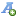 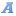 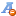 